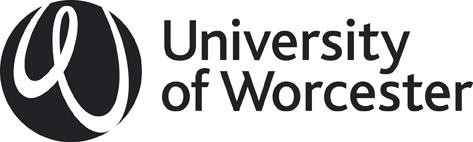 ADDITIONAL PAYMENTS TIMESHEET –STAFF (SUPPORT OR ACADEMIC)I CONFIRM THAT I HAVE WORKED THE HOURS AS DETILED SIGNATURE OF EMPLOYEEI CERIFY THAT THE HOURS WORKED ABOVE ARE CORRECT SIGNATURE OF BUDGET HOLDERNAME OF AUTHORISED OFFICER (Please print name of Budget Holder) 	 DATE  	PLEASE INSERT AGREED RATE OF PAY IF OTHER THAN THEIR CURRENT HOURLYRATE 	REASON FOR ADDITIONAL PAYMENTDATE(S) WORKEDHOURS PERFORMED OUTSIDE NORMAL DUTYHOURS PERFORMED OUTSIDE NORMAL DUTYHOURS PERFORMED OUTSIDE NORMAL DUTYREASON FOR ADDITIONAL PAYMENTDATE(S) WORKEDFROMTOHOURSTOTAL HOURS WORKED:TOTAL HOURS WORKED: